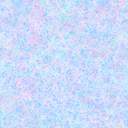 יום  ה' 19.7- בית קיי -5653
יום ו' 20.7- בית קיי 
כולם אורזים תיקים – מנקים חדרים ומסדרים – כי בבוקר אין זמן – לא לשכוח כלום!(*)מסיבת אדום שחור- אפשר להביא פריטים מהבית יום שבת 21.7- בדרך לעין גדי 
יום ראשון 22.7- עין גדי יום שני 23.7- עין גדי יום שלישי 24.7- עין גדי להתראות בשנה הבאה!!!10:00-13:30נסיעה לבית קיי13:30-14:30ארוחת צהריים 14:30-15:30שיחת רכז + חלוקה לקבוצות 15:30-16:15התארגנות בחדרים16:15-17:15                 גיבוש קבוצתי16:15-17:15                 גיבוש קבוצתי17:15-18:30                 אולימפיאדת ספורט17:15-18:30                 אולימפיאדת ספורט18:30-19:30התארגנות, מקלחות  19:30-20:30ארוחת ערב20:30-21:00שיחת רכז21:00-22:00                   בינגו22:00-23:00קריוקי 23:00קב' א+ב+ג בחדרים – 23:00 – כיבוי אורות23:00-24:00קב' ד+ה+ו – משחקי חברה קבוצתיים 24:00                                כולם בחדרים8:30-9:00השכמה והתארגנות9:00-10:00ארוחת בוקר 10:00-11:00נסיעה לכיוון נהר הירדן11:00-14:00פעילות אתגרית בנהר הירדן : רפטינג , אומגה לנהר ו-Bubbleball 14:00-15:00נסיעה לכיוון בית קיי15:00-16:50ארוחת צהריים + התארגנות 17:00-19:00אולימפיאדה בבריכה – חלק א'  19:00-19:30מקלחות והתארגנות לארוחת ערב 19:30-20:30ארוחת ערב                                                20:30-21:00שיחת רכז21:00-22:30(*) מסיבת שחור אדום- הכניסה הינה בפרטי לבוש שחור/אדום! 22:30-23:30אריזת תיקים + ניקיון החדר 24:00כיבוי אורות – כולם במיטה!8:30-9:00השכמה והתארגנות9:00-9:30הוצאת תיקים מהחדרים 9:30-10:30ארוחת בוקר10:30-11:00בדיקת חדרים ע"י מדריכים ורכזים – לבדוק כל חדר האם ארזו, סידרו, זרקו זבל לפני שהלכו לישון – כולל של הבוגרים. 11:00-12:00נסיעה לכיוון – פארק המים שפיים 12:00-13:00ארוחת צהריים 13:00-17:00פארק המים שפיים17:00-19:00נסיעה לכיוון עין גדי 19:00-20:00חלוקת חדרים ומפתחות- התארגנות בחדרים20:00-21:00ארוחת ערב 21:00-21:30שיחת רכז 21:30-22:30חפש את המטמון – קב' א+ב+ג 21:30-23:00משחקי חברה מיוחדים קבוצתיים  - קב ד+ה+ו24:00כיבוי אורות – כולם במיטה!7:30-8:00השכמה והתארגנות 8:00-9:00ארוחת בוקר 9:00-12:00מרחצאות עין גדי 12:00-13:00ארוחת צהריים  12:45-18:30 פעילויות שונות : עו"ס קבוצתית, גיבוש קבוצתי, בריכהעו"ס גיבוש קבוצתיבריכהקבוצותשעותשעותשעותקבוצה ו 12:45-13:3016:00-17:0017:00-18:30קבוצה ה13:45-14:3016:00-17:0017:00-18:30קבוצה ד14:45-15:3016:00-17:0017:00-18:30קבוצה ב15:45-16:3015:00-15:4517:00-18:30קבוצה ג16:45-17:3015:30-16:3017:30-18:30קבוצה א17:45-18:30---15:00-17:0019:15-20:00ארוחת ערב 20:15-20:45שיחת רכז 20:45-22:15המירוץ למיליון22:15-23:00כל הכייפת – נציגי כל קב' ומדריכים מציגים את תוצאות המירוץ למיליון- בשיר , הופעה או תמונות23:00קב' א + ב+ ג בחדרים24:00כיבוי אורות – כולם במיטה!8:30-9:00השכמה והתארגנות 9:00-10:00ארוחת בוקר 10:00-11:00הכנה למסיבת סיום – תחרות כישרונות – הופעה תכלול : הופעה קבוצתית + נציג מהקב' עם כישרון מיוחד11:00-13:30אולימפיאדה בבריכה- חלק ב' 13:30-14:30ארוחת צהריים 14:30-17:00הכנות למסדר חדרים 17:00-18:30מסדר חדרים 18:30-19:30סיום הכנות למסיבת סיום כל הקבוצות 20:00-21:00ברביקיו  בבריכה 21:00-22:30מסיבת סיום- תחרות כישרונות  + חלוקת פרסים 22:30-23:45 שחיה לילית 23:45-24:45כולם - אריזת תיקים + ניקיון החדר –
מדריכים עוברים בכל החדרים  ובודקים שזה אכן  נעשה . מדריכים לבדוק שכולם הכינו תיק צד עם בגד ים , כובע, מימיה ומגבת24:45כיבוי אורות – כולם במיטה!8:00-8:30השכמה והתארגנות08:30-09:00פינוי חדרים והבאת התיקים למקום המרכזי - מועדון9:00-10:00בדיקת מדריכים- את כל החדרים – הכל ארוז –מפונה ודבר לא נשכח-בודקים שהכל נקי ואין זבל בחדרים  ובמתחם 
 ביקורת חדרים עם האחראי מטעם המלון 09:45-10:30ארוחת בוקר- בגד-ים, כובע, מימייה וקרם הגנה- מניחים במקום המיועד שנקבע ע"י המדריכים.10:30-12:30בריכה- רחצה חופשית + מדריכים כותבים סיכומי כייפת12:30-13:30ארוחת צהריים 13:30עזיבת  האוטובוסים  